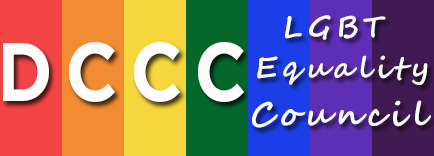 Hon. Jared Polis, LGBT Equality Council ChairDCCC LGBT Equality Council Program & BenefitsSpeaker’s Cabinet - $33,400 contribution to the DCCC per calendar yearInvitation to the DCCC’s Annual Napa Valley Weekend with Democratic Leader Nancy Pelosi, Chairman Ben Ray Luján and House Democratic LeadershipInvitation to all national DCCC LGBT Equality Council events, including DC and NYC Signature EventsInvitation to race updates with Chairman Ben Ray Luján, DCCC LGBT Equality Council Co-Chairs, DCCC senior staffQuarterly conference calls with Members and DCCC LGBT Equality Council Co-Chairs Regular political legislative updates and emailsSponsor - $10,000 contribution to the DCCC per calendar yearInvitation to all national DCCC LGBT Equality Council events, including DC and NYC Signature eventInvitation to race updates with Chairman Ben Ray Luján, DCCC LGBT Equality Council Co-Chairs, DCCC senior staffQuarterly conference calls with Members and DCCC LGBT Equality Council Co-Chairs Regular political legislative updates and emailsChairman’s Council - $5,000 contribution to the DCCC per calendar yearInvitation to regional DCCC LGBT Equality Council event and DC and NYC Signature EventInvitation to race updates with Chairman Ben Ray Luján, DCCC LGBT Equality Council Co-Chairs, DCCC senior staffQuarterly conference calls with Members and DCCC LGBT Equality Council Co-Chairs Regular political legislative updates and emailsRegional Member - $2,500 contribution to the DCCC per calendar yearInvitation to regional DCCC LGBT Equality Council eventsInvitation to race updates with Chairman Ben Ray Luján, DCCC LGBT Equality Council Co-Chairs, DCCC senior staffQuarterly conference calls with Members and DCCC LGBT Equality Council Co-Chairs Regular political legislative updates and emailsFor further information, please contact Adam Blackwell at (202) 485-3450 or by email at blackwell@dccc.org. Contributions or gifts to the Democratic Congressional Campaign Committee are not tax deductible.  Contributions are not accepted from corporations, labor organizations, foreign nationals, federal government contractors, or other federally prohibited sources.  Federal law requires us to use our best efforts to collect and report the name, mailing address, occupation and name of employer of individuals whose contributions exceed $200 in a calendar year.Hon. Jared Polis, LGBT Equality Council ChairYes! I would like to contribute the maximum amount of $33,400 to the DCCC.	Note: The maximum an individual may give to the DCCC in a calendar year is $33,400. A couple may give $66,800 each calendar year. Yes! I would like to help the DCCC with a contribution of (circle one):$25,000	$20,000	$10,000     $5,000     Other $____________An individual can contribute as much as $33,400 per calendar year to the DCCC's general fund for use at the DCCC's sole discretion. All amounts in excess of this, up to the legal limits, will be for the DCCC’s building account or recount fund.Name 												Address 												City/State/Zip 											Home Phone 				Business Phone					Email 	                                 	 								Employer 					Occupation 						Federal law requires us to use our best efforts to collect and report the name, mailing address, occupation and name of employer of individuals whose contributions exceed $200 in a calendar year.Please make checks payable to the “DCCC” and mail to:Democratic Congressional Campaign CommitteeAttn: Adam Blackwell430 South Capitol Street SE, Second FloorWashington, DC 20003To contribute online, visit https://action.dccc.org/LGBTEqualityCouncilTo contribute via fax, please complete this form and fax to (202) 478-9499Please charge my personal credit card $								Card Number 			    	 		Exp. Date 		 		Name as it appears on card										CC Billing Address (if different than above) 								City/State/Zip  											Signature 												I attest that I am a United States citizen or legal permanent resident of the United State. This contribution is drawn from personal funds and not the funds of a corporation, labor organization, national bank, or federal contractor, which are prohibited by law.For additional information, or with any questions, please contactAdam Blackwell at (202) 485-3450 or blackwell@dccc.orgContributions or gifts to the Democratic Congressional Campaign Committee are not tax deductible.Paid for by the Democratic Congressional Campaign Committee.
430 South Capitol Street, S.E. – Washington, D.C. 20003– 202.863.1500 – www.DCCC.org 
Not authorized by any candidate or candidate’s committee. 